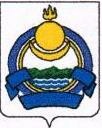 АДМИНИСТРАЦИЯ МУНИЦИПАЛЬНОГО ОБРАЗОВАНИЯ «ОЗЕРНОЕ»   РЕСПУБЛИКИ БУРЯТИЯПОСТАНОВЛЕНИЕот 14 ноября 2019 г.                                       № 14                                                     п.Озерный«О проекте Решения  Совета депутатов МО «Озерное» «О бюджете муниципального образования «Озерное» на 2020 год и на плановый период 2021 и 2022 годы»            В соответствии с Бюджетном кодексом Российской Федерации, Уставом муниципального образования «Озерное», Положением о бюджетном процессе и бюджетному устройству в муниципальном образовании «Озерное».ПОСТАНОВЛЯЮ:1.Одобрить проект Решения Совета депутатов МО «Озерное» «О бюджете муниципального образования «Озерное» на 2020 год  и на плановый период 2021 и 2022 годы» и внести его в установленном порядке на рассмотрение Совета депутатов МО «Озерное».2.Одновременно с проектом бюджета в Совет депутатов муниципального образования «Озерное» представить документы и материалы в соответствии со статьей 15 Положения «О бюджетном процессе в муниципальном образовании «Озерное».3.Контроль за выполнением настоящего постановления оставляю за собой.Глава МО СП «Озерное»                                     Б.И.Панфилов